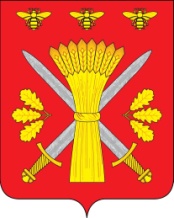 РОССИЙСКАЯ ФЕДЕРАЦИЯОРЛОВСКАЯ ОБЛАСТЬТРОСНЯНСКИЙ  РАЙОННЫЙ СОВЕТ НАРОДНЫХ ДЕПУТАТОВРЕШЕНИЕ  31 октября 2013 года                                                                                            №235       с. ТроснаПринято на двадцатом заседании районного Совета народных депутатов четвёртого созываО внесении изменений  в решение  Троснянского районного Совета  народных депутатов от 8 апреля 2010 года № 266 «О  муниципальной целевой программе«Развитие отрасли культуры в Троснянском районе на 2011-2015гг.»Троснянский районный Совет народных депутатов РЕШИЛ:1. Внести в приложение 2 муниципальной целевой программы «Развитие отрасли культуры в Троснянском районе на 2011-2015гг.»,  утвержденной решением  Троснянского районного Совета  народных депутатов от 8 апреля 2010 года № 266 следующие изменения:1) в строке 2 подпункта 3.3 пункта 3:а) в столбце 2 слова «Ремонт крыши и фасада здания отдела культуры» заменить словами «Ремонт крыши здания РДК».2. Настоящее решение вступает в силу с момнта подписания и подлежит обнародованию.Председатель районного Совета                                                 Глава районанародных депутатов                       В. И. Миронов                                               В. И. Миронов    